East Lancashire Table Tennis League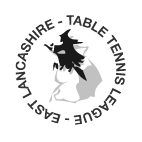 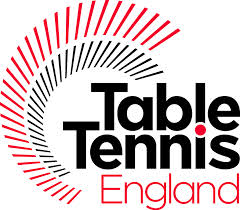 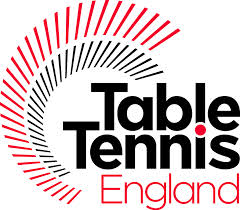 Fred Holden Second Round  Results2016 - 17The following are the results so far for the Second Round of the Fred Holden Team Handicap Competition.  This competition was played w/c Monday 16th January 2017.The scorecards for this competition are printed in the handbook. Some will be made available at the Sports Centre. HomeAwayOld Masters  345KSB “A”  457K.Ward Plumbers  436Rolling Doals  378Whalley Kestrels 430Whalley Eagles 475East Lancs 385Lions 379Slayers  618Hyndburn TTC “C”  597Whalley KitesBest Centre RaptorsPast Masters “A”  325Brierfield  381Brierfield “B”  575Doals Titans  591